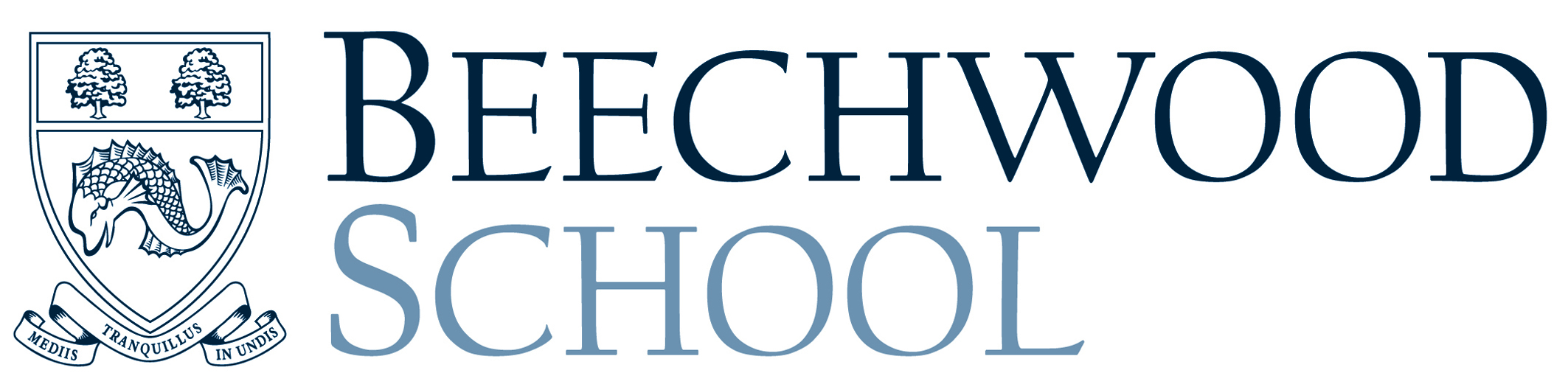 Job DescriptionWe are committed to safeguarding and promoting the welfare of children and young people and expects all staff and volunteers to share this commitment.Job DescriptionWe are committed to safeguarding and promoting the welfare of children and young people and expects all staff and volunteers to share this commitment.Job DescriptionWe are committed to safeguarding and promoting the welfare of children and young people and expects all staff and volunteers to share this commitment.Job DescriptionWe are committed to safeguarding and promoting the welfare of children and young people and expects all staff and volunteers to share this commitment.Job DescriptionWe are committed to safeguarding and promoting the welfare of children and young people and expects all staff and volunteers to share this commitment.Post title:Hours of Work:Remuneration:Job Summary:Post title:Hours of Work:Remuneration:Job Summary:Maintenance and Compliance OfficerMonday to Friday, Full TimeCommensurate with ExperienceThis is a newly created post with the aim of ensuring the school is always compliant with relevant legislation and are operating at best practiceMaintenance and Compliance OfficerMonday to Friday, Full TimeCommensurate with ExperienceThis is a newly created post with the aim of ensuring the school is always compliant with relevant legislation and are operating at best practiceMaintenance and Compliance OfficerMonday to Friday, Full TimeCommensurate with ExperienceThis is a newly created post with the aim of ensuring the school is always compliant with relevant legislation and are operating at best practiceMain Responsibilities:Main Responsibilities:Have an oversite and maintain an up to date knowledge of regulatory compliance in all areas including, the Independent Schools Standards Regulations, National Minimum Standards for Boarding, Borders Agency Sponsorship, EYFS statutory framework, DfES Guidance etc. Providing advice and guidance on data protection and management (including GDPR, Data Protection Officer)Ensure all School policies and procedures remain fully compliant with all legislation and regulationsEnsuring documents required for ISI inspections are up to dateTo ensure the senior team and staff are kept informed of all relevant changes in guidance and legislation in the following areas:Independent Schools Inspectorate regulatory requirementsHealth, safety, and welfare (e.g. medical provision, minibus and transport, Equality Act, Children & Families Act, including commercial lettings)Premises (buildings and facilities, environmental health, food hygiene)Student visas and Home Office immigration requirementsData Protection (subject access requests, information technology, data controller, records management)Management/operational (anti-bribery, licencing, copyright, parent contracts)Trips (e.g. ensuring all trips are compliant)Identifying potential areas of compliance vulnerability and risk; develop action plans for the mitigation of those risks and provide general guidance on how to avoid or deal with similar situations in the future; conduct internal audits of processes and procedures Review Single Central Register monthly, ensuring that it is updated and compliantTo be responsible for the effective and efficient management of all Health and Safety, Fire Safety and Transport Safety Matters. Including policy implementation, monitoring and inspection, risk assessment, investigation, and delivery of trainingDeal with staff at all levels across the school effectively to raise the profile of Health and Safety and promote a safety conscious cultureTo ensure the appropriate Risk Assessments are carried out across the school and to advice staff of their responsibility. Ensure regular reviews as requiredManagement of the maintenance staff. Ensuring that the school environment is safe, clean, properly lit and heated to facilitate the effective teaching of pupils and its full use by the staff and pupils who use itPromote and participate in achieving the most efficient and economic use of the school premises, facilities, equipment, and materialsUndertake regular security checks and identify security risksBe aware of and comply with all policies and procedures relating to child protection, health, safety and security, and confidentiality, reporting all concerns to an appropriate personHave an oversite and maintain an up to date knowledge of regulatory compliance in all areas including, the Independent Schools Standards Regulations, National Minimum Standards for Boarding, Borders Agency Sponsorship, EYFS statutory framework, DfES Guidance etc. Providing advice and guidance on data protection and management (including GDPR, Data Protection Officer)Ensure all School policies and procedures remain fully compliant with all legislation and regulationsEnsuring documents required for ISI inspections are up to dateTo ensure the senior team and staff are kept informed of all relevant changes in guidance and legislation in the following areas:Independent Schools Inspectorate regulatory requirementsHealth, safety, and welfare (e.g. medical provision, minibus and transport, Equality Act, Children & Families Act, including commercial lettings)Premises (buildings and facilities, environmental health, food hygiene)Student visas and Home Office immigration requirementsData Protection (subject access requests, information technology, data controller, records management)Management/operational (anti-bribery, licencing, copyright, parent contracts)Trips (e.g. ensuring all trips are compliant)Identifying potential areas of compliance vulnerability and risk; develop action plans for the mitigation of those risks and provide general guidance on how to avoid or deal with similar situations in the future; conduct internal audits of processes and procedures Review Single Central Register monthly, ensuring that it is updated and compliantTo be responsible for the effective and efficient management of all Health and Safety, Fire Safety and Transport Safety Matters. Including policy implementation, monitoring and inspection, risk assessment, investigation, and delivery of trainingDeal with staff at all levels across the school effectively to raise the profile of Health and Safety and promote a safety conscious cultureTo ensure the appropriate Risk Assessments are carried out across the school and to advice staff of their responsibility. Ensure regular reviews as requiredManagement of the maintenance staff. Ensuring that the school environment is safe, clean, properly lit and heated to facilitate the effective teaching of pupils and its full use by the staff and pupils who use itPromote and participate in achieving the most efficient and economic use of the school premises, facilities, equipment, and materialsUndertake regular security checks and identify security risksBe aware of and comply with all policies and procedures relating to child protection, health, safety and security, and confidentiality, reporting all concerns to an appropriate personHave an oversite and maintain an up to date knowledge of regulatory compliance in all areas including, the Independent Schools Standards Regulations, National Minimum Standards for Boarding, Borders Agency Sponsorship, EYFS statutory framework, DfES Guidance etc. Providing advice and guidance on data protection and management (including GDPR, Data Protection Officer)Ensure all School policies and procedures remain fully compliant with all legislation and regulationsEnsuring documents required for ISI inspections are up to dateTo ensure the senior team and staff are kept informed of all relevant changes in guidance and legislation in the following areas:Independent Schools Inspectorate regulatory requirementsHealth, safety, and welfare (e.g. medical provision, minibus and transport, Equality Act, Children & Families Act, including commercial lettings)Premises (buildings and facilities, environmental health, food hygiene)Student visas and Home Office immigration requirementsData Protection (subject access requests, information technology, data controller, records management)Management/operational (anti-bribery, licencing, copyright, parent contracts)Trips (e.g. ensuring all trips are compliant)Identifying potential areas of compliance vulnerability and risk; develop action plans for the mitigation of those risks and provide general guidance on how to avoid or deal with similar situations in the future; conduct internal audits of processes and procedures Review Single Central Register monthly, ensuring that it is updated and compliantTo be responsible for the effective and efficient management of all Health and Safety, Fire Safety and Transport Safety Matters. Including policy implementation, monitoring and inspection, risk assessment, investigation, and delivery of trainingDeal with staff at all levels across the school effectively to raise the profile of Health and Safety and promote a safety conscious cultureTo ensure the appropriate Risk Assessments are carried out across the school and to advice staff of their responsibility. Ensure regular reviews as requiredManagement of the maintenance staff. Ensuring that the school environment is safe, clean, properly lit and heated to facilitate the effective teaching of pupils and its full use by the staff and pupils who use itPromote and participate in achieving the most efficient and economic use of the school premises, facilities, equipment, and materialsUndertake regular security checks and identify security risksBe aware of and comply with all policies and procedures relating to child protection, health, safety and security, and confidentiality, reporting all concerns to an appropriate personPerson Specification	We are committed to safeguarding and promoting the welfare of children and young people and expects all staff and volunteers to share this commitment.Person Specification	We are committed to safeguarding and promoting the welfare of children and young people and expects all staff and volunteers to share this commitment.Person Specification	We are committed to safeguarding and promoting the welfare of children and young people and expects all staff and volunteers to share this commitment.Person Specification	We are committed to safeguarding and promoting the welfare of children and young people and expects all staff and volunteers to share this commitment.Person Specification	We are committed to safeguarding and promoting the welfare of children and young people and expects all staff and volunteers to share this commitment.EssentialEssentialDesirableMethod of 
assessmentQualifications:Degree level or relevant qualificationHealth and Safety qualification Degree level or relevant qualificationHealth and Safety qualification Significant experience in managing regulatory compliance within Independent SchoolsProduction of the applicant’s certificatesApplication FormExperience/ KnowledgeExperience of developing and delivering Policies and ProceduresStakeholder management skills; able to influence and discuss serious scenarios with senior colleaguesCritical thinking skills, independently minded and creativeKnowledge of risk management, health and safety and internal audit experienceExperience of developing and delivering Policies and ProceduresStakeholder management skills; able to influence and discuss serious scenarios with senior colleaguesCritical thinking skills, independently minded and creativeKnowledge of risk management, health and safety and internal audit experienceExperience in education and working in large schoolsExperience of working with senior colleagues and other stakeholdersApplication FormInterviewProfessional ReferencesSkills:To have excellent interpersonal and communication skillsTo be able to work with a high level of initiativeTo cope well under pressure and have good time management skillsThe ability to interpret legislation and other laid down procedures and to be able to translate this information to non-specialists Excellent project management skillsProficient in the use of IT Systems including Microsoft Office packagesTo have excellent interpersonal and communication skillsTo be able to work with a high level of initiativeTo cope well under pressure and have good time management skillsThe ability to interpret legislation and other laid down procedures and to be able to translate this information to non-specialists Excellent project management skillsProficient in the use of IT Systems including Microsoft Office packagesPrevious administration experience within the Educational SectorAn understanding of educational legislationApplication FormInterviewProfessional ReferencesCommunicationAbility to communicate effectively, both verbally, and in writing, adapting the style to suit the audienceAbility to maintain confidentialityTeam player with superb collaboration and communication skills Ability to manage a team of people and communicate what is expected of them effectivelyAbility to communicate effectively, both verbally, and in writing, adapting the style to suit the audienceAbility to maintain confidentialityTeam player with superb collaboration and communication skills Ability to manage a team of people and communicate what is expected of them effectivelyInterviewProfessional ReferencesPersonal competencies and qualities:The ability to multi-task within a complex and demanding environmentThe ability to build and maintain highly effective working relationshipsStrong attention to detail, and excellent time management skillsEnthusiastic, diplomatic, and calm under pressureAble to work independently with initiative but also as a flexible team playerThe ability to multi-task within a complex and demanding environmentThe ability to build and maintain highly effective working relationshipsStrong attention to detail, and excellent time management skillsEnthusiastic, diplomatic, and calm under pressureAble to work independently with initiative but also as a flexible team playerApplication FormInterviewProfessional References